PREZENTACE ŠKOLY VYŽLOVKA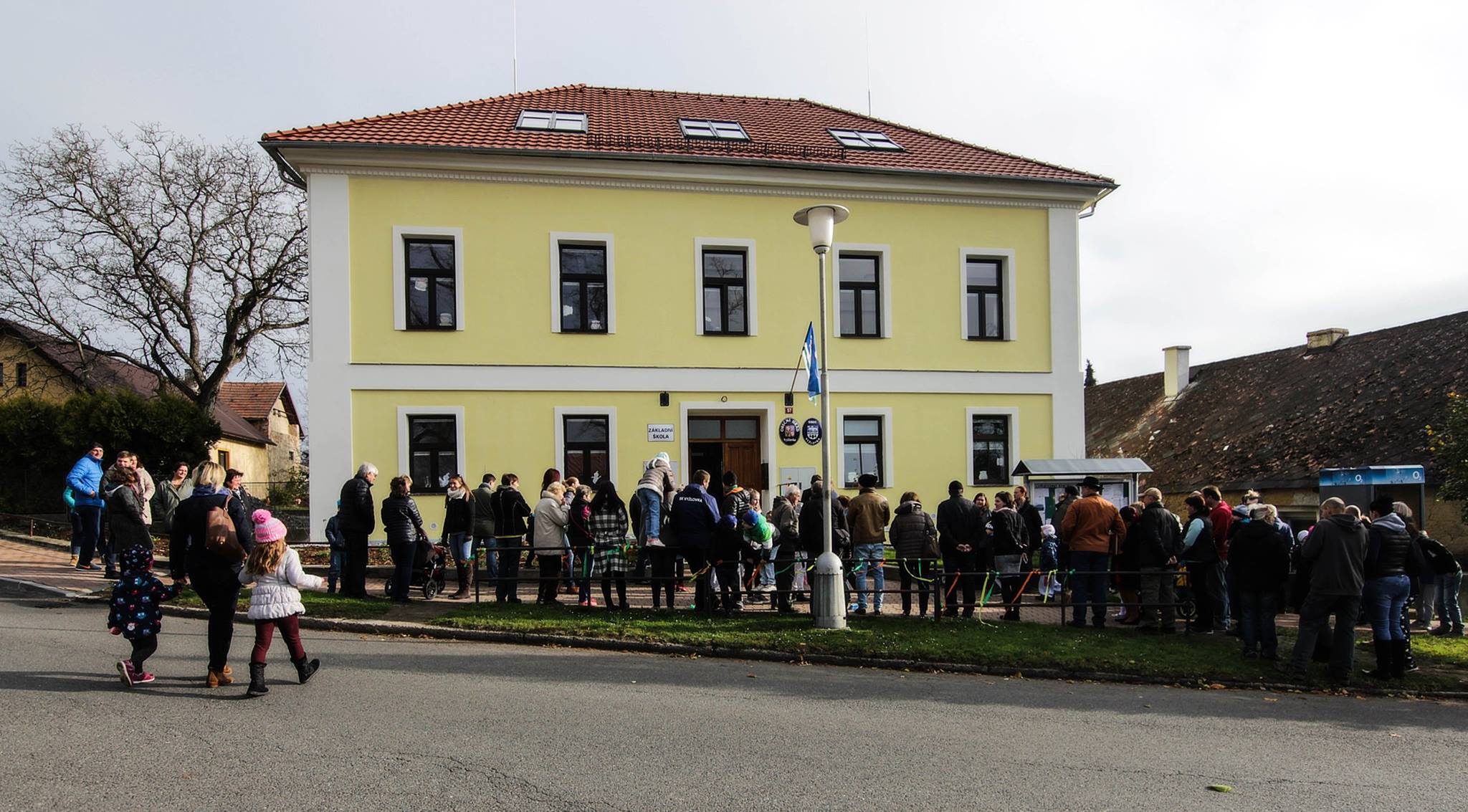 Srdečně zveme zájemce o první třídu pro školní rok 2024/25 na PREZENTACI ŠKOLY VYŽLOVKAPONDĚLÍ 5. 2. 2024 v 16:30 h ve školePROGRAMPŘIVÍTÁNÍ V ČERVENÉ TŘÍDĚPREZENACE ŠKOLYPROHLÍDKA ŠKOLYDISKUSETěšíme se na Vás